花蓮縣花蓮市明廉國民小學111學年度校訂課程成果報告主題：奇萊我的家年級：一年級成果照片：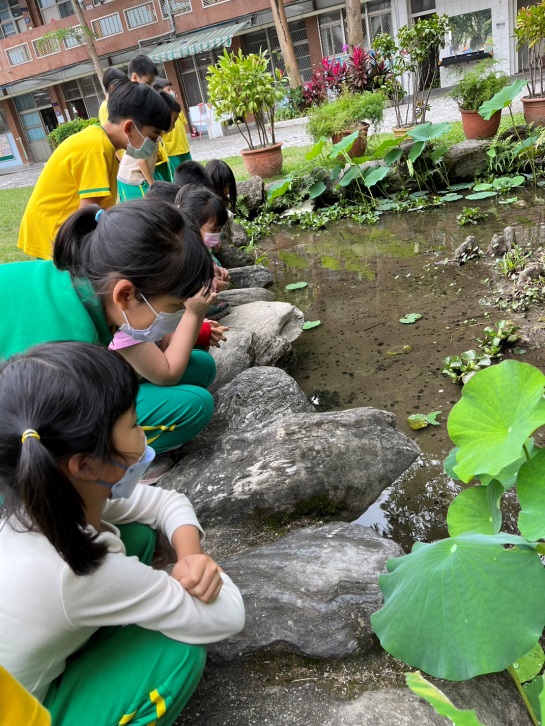 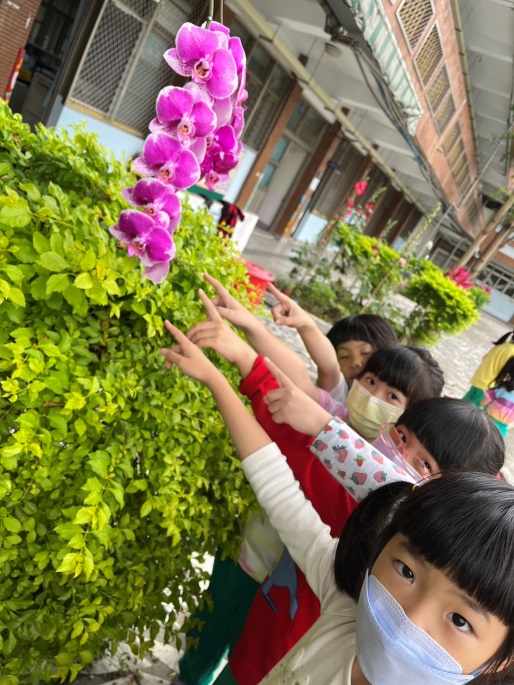 圖片說明：參觀校園，認識生態池。圖片說明： 參觀校園，認識校園植物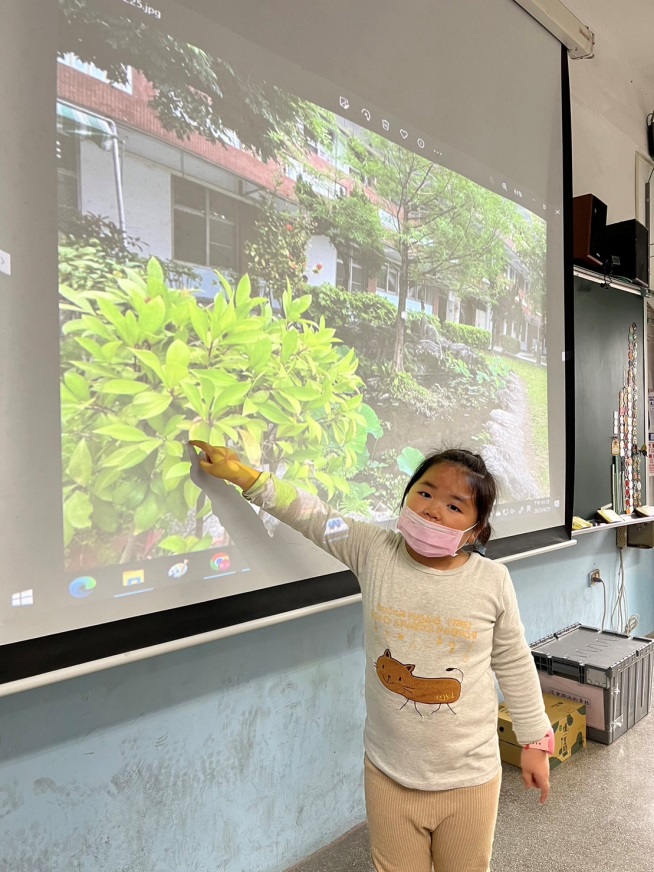 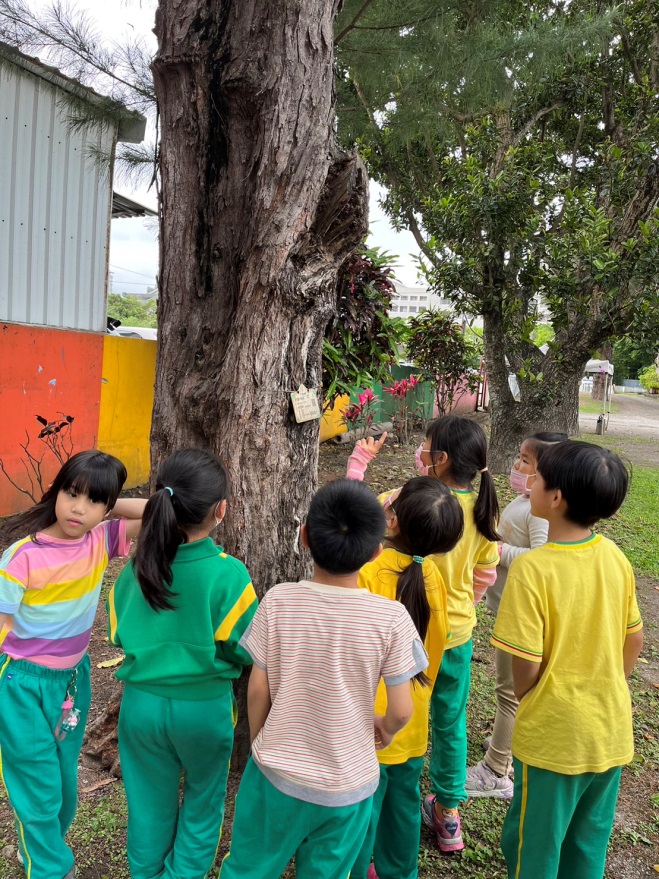 圖片說明：發表照片在校園的哪個位置?如得到達?圖片說明：校園冒險家,尋寶遊戲。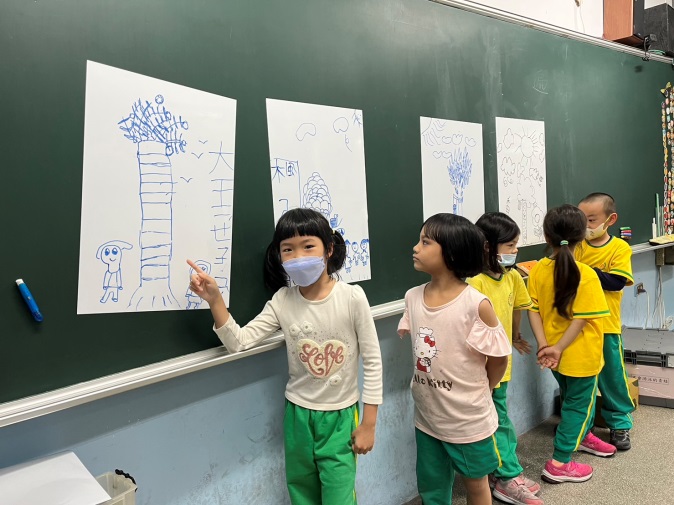 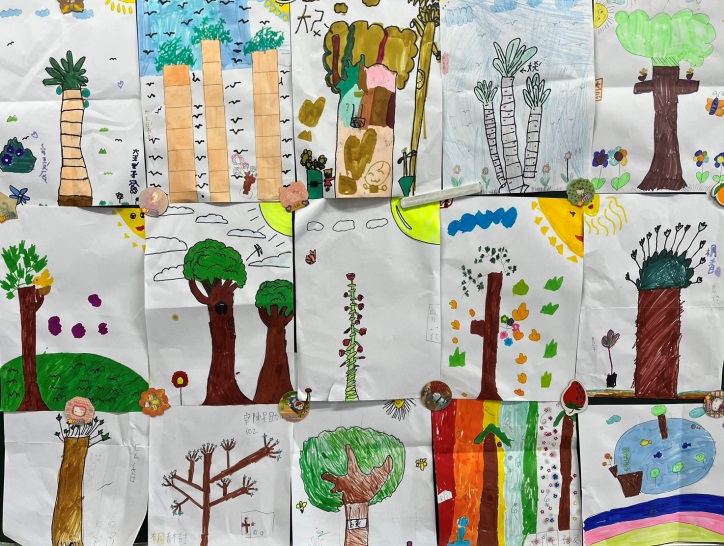 圖片說明：分組討論提出校園最美的角落圖片說明：校園一隅寫生作品